РЕПУБЛИКА БЪЛГАРИЯ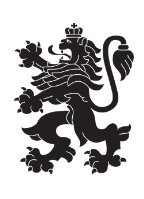 Министерство на земеделиетоОбластна дирекция „Земеделие“ – гр.ПазарджикЗ   А   П   О   В   Е   Д№ РД-04-242/ 30.09.2022 г.МИЛЕНА ВЪЛЧИНОВА – директор на областна дирекция „Земеделие” гр. Пазарджик, след като разгледах, обсъдих и оцених доказателствения материал по административната преписка за землището на с. Бошуля, община Септември, област Пазарджик, за стопанската 2022– 2023 г., а именно: заповед № РД 07-82/05.08.2022 г., по чл. 37в, ал. 1 ЗСПЗЗ, за създаване на комисия, доклада на комисията и приложените към него: служебно разпределение, проекта на картата за разпределение на масивите за ползване в землището, проекта на регистър към картата, които са неразделна част от служебното разпределение, както и всички останали документи по преписката,  за да се произнеса установих от фактическа и правна страна следното:І. ФАКТИЧЕСКА СТРАНА1) Заповедта на директора на областна дирекция „Земеделие” гр. Пазарджик № РД - 07-82/05.08.2022 г., с която е създадена комисията за землището на с. Бошуля,  община Септември област Пазарджик, е издадена до 05.08.2022 г., съгласно разпоредбата на чл. 37в, ал. 1 ЗСПЗЗ.2) Изготвен е доклад на комисията.Докладът съдържа всички необходими реквизити и данни, съгласно чл. 37в, ал. 4 ЗСПЗЗ и чл. 72в, ал. 1 – 4 ППЗСПЗЗ.Към доклада на комисията по чл. 37в, ал. 1 ЗСПЗЗ са приложени служебното разпределение, проектът на картата на масивите за ползване в землището и проектът на регистър към нея.3) В предвидения от закона срок от комисията е изготвено служебно разпределение на масивите за ползване в землището, което отговаря на изискванията на чл. 37в, ал. 3 и ал. 4 ЗСПЗЗ и чл. 74, ал. 1 – 4 ППЗСПЗЗ.Неразделна част от служебното разпределение са проектът на картата за разпределение на масивите за ползване в землището и регистърът към нея, който съдържа всички необходими и съществени данни, съгласно чл. 74, ал. 1 – 4 ППЗСПЗЗ.ІІ. ПРАВНА СТРАНАПроцедурата по сключване на споразумение между ползвателите/собствениците на земеделски земи (имоти), съответно за служебно разпределение на имотите в масивите за ползване в съответното землище, има законната цел за насърчаване на уедрено ползване на земеделските земи и създаване на масиви, ясно изразена в чл. чл. 37б и 37в ЗСПЗЗ, съответно чл.чл. 69 – 76 ППЗСПЗЗ.По своята правна същност процедурата за създаване на масиви за ползване в землището за съответната стопанска година е един смесен, динамичен и последователно осъществяващ се фактически състав. Споразумението между участниците е гражданскоправният юридически факт, а докладът на комисията, служебното разпределение на масивите за ползване и заповедта на директора на областната дирекция „Земеделие”, са административноправните юридически факти.Всички елементи на смесения фактически състав са осъществени, като са спазени изискванията на закона, конкретно посочени във фактическата част на заповедта.С оглед изложените фактически и правни доводи, на основание чл. 37в, ал. 4, ал. 5, ал. 6 и ал. 7 от ЗСПЗЗ, във връзка с чл. 75а, ал. 1, т. 1-3, ал. 2 от ППЗСПЗЗ,Р А З П О Р Е Д И Х:Въз основа на ДОКЛАДА на комисията:ОДОБРЯВАМ служебното разпределение на имотите по чл. 37в, ал. 3 ЗСПЗЗ, включително и за имотите по чл. 37в, ал. 3, т. 2 ЗСПЗЗ, с което са разпределени масивите за ползване в землището на село Бошуля, община Септември, област Пазарджик, за стопанската година 2022 -2023 година, считано от 01.10.2022 г. до 01.10.2023 г.ОДОБРЯВАМ картата на разпределените масиви за ползване в посоченото землище, както и регистърът към нея, които са ОКОНЧАТЕЛНИ за стопанската година, считано от 01.10.2022 г. до 01.10.2023 г.Заповедта, заедно с окончателните карта на масивите за ползване и регистър, да се обяви в кметство  село Бошуля и в сградата на общинската служба по земеделие гр. Септември, както и да се публикува на интернет страницата на община Септември и областна дирекция „Земеделие” гр. Пазарджик, в срок от 7 дни от нейното издаване.Ползвател на земеделски земи, на който със заповедта са определени за ползване за стопанската 2022 – 2023 г., земите по чл. 37в, ал. 3, т. 2 от ЗСПЗЗ, е ДЛЪЖЕН да внесе по банкова сметка, с IBAN BG34UBBS80023300251210  и BIC UBBSBGSF, на областна дирекция „Земеделие” гр. Пазарджик, паричната сума в размер на определеното средно годишно рентно плащане за землището, в срок ДО ТРИ МЕСЕЦА от публикуването на настоящата заповед. Сумите са депозитни и се изплащат от областна дирекция „Земеделие” гр. Пазарджик на провоимащите лица, в срок от 10 (десет) години.За ползвателите, които не са заплатили в горния срок паричните суми за ползваните земи по чл. 37в, ал. 3, т 2 ЗСПЗЗ, съгласно настоящата заповед, директорът на областна дирекция „Земеделие” издава заповед за заплащане на трикратния размер на средното годишно рентно плащане за землището. В седемдневен срок от получаването на заповедта ползвателите превеждат паричните суми по сметка на областна дирекция „Земеделие” гр. Пазарджик.Заповедта може да се обжалва в 14 дневен срок, считано от обявяването/публикуването й, чрез областна дирекция „Земеделие” гр. Пазарджик, по реда предвиден в АПК – по административен пред министъра на земеделието  и/или съдебен ред пред Районен съд гр. Пазарджик.Обжалването на заповедта не спира нейното изпълнение.

Милена Емилова Вълчинова (Директор)
30.09.2022г. 15:24ч.
ОДЗ-Пазарджик


Електронният подпис се намира в отделен файл с название signature.txt.p7s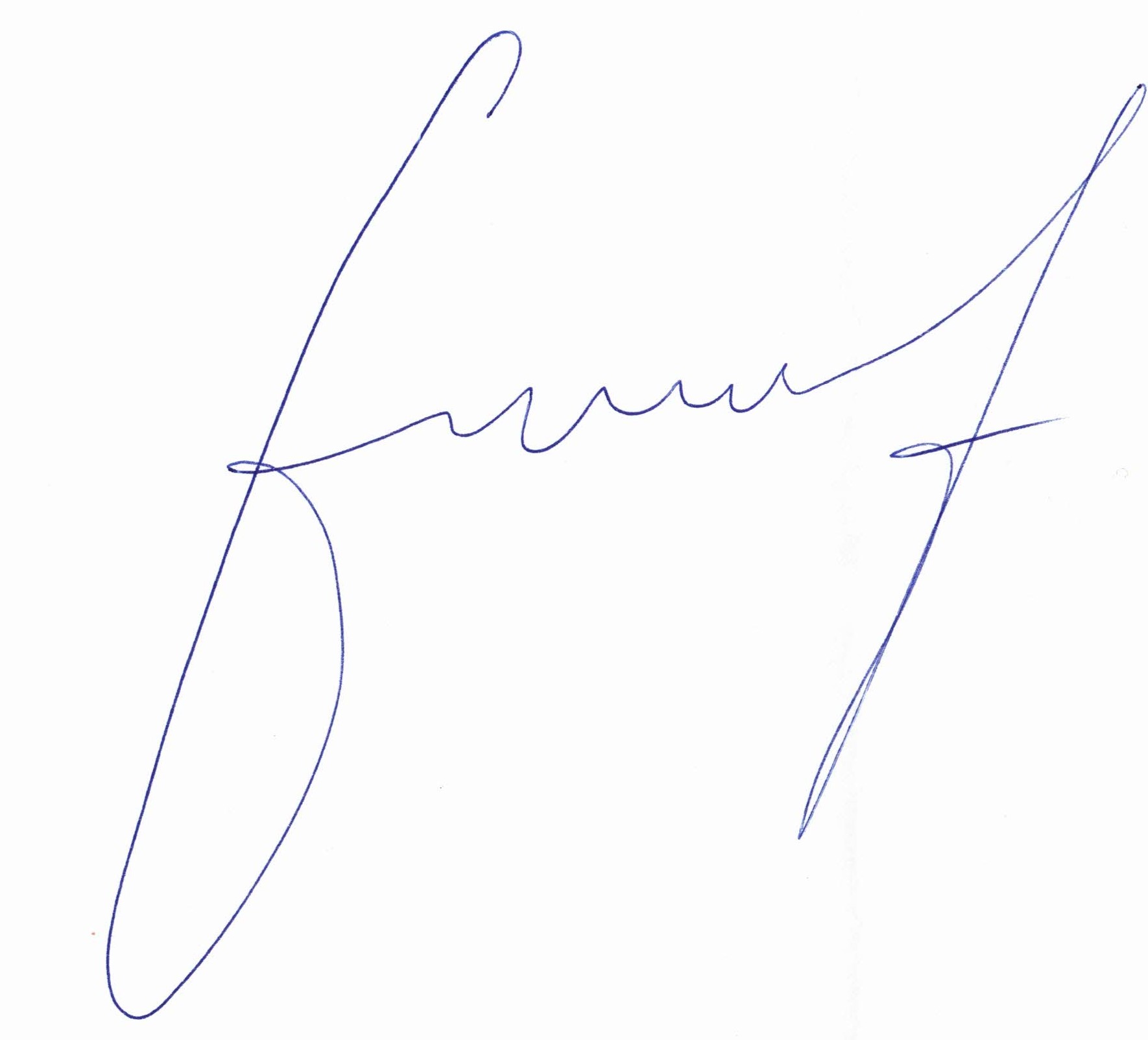 ПРИЛОЖЕНИЕОПИС НА РАЗПРЕДЕЛЕНИТЕ МАСИВИ ЗА ПОЛЗВАНЕ И ВКЛЮЧЕНИТЕ В ТЯХ ИМОТИза стопанската 2022/2023 годиназа землището на с. Бошуля, ЕКАТТЕ 05949, община Септември, област Пазарджик.проект на разпределение, одобрен със заповед № ......../........ г. на директора на Областна дирекция "Земеделие" - гр. ПазарджикПолзвателМасив №Имот с регистрирано правно основаниеИмот с регистрирано правно основаниеИмот по чл. 37в, ал. 3, т. 2 от ЗСПЗЗИмот по чл. 37в, ал. 3, т. 2 от ЗСПЗЗИмот по чл. 37в, ал. 3, т. 2 от ЗСПЗЗСобственикПолзвателМасив №№Площ дка№Площ дкаДължимо рентно плащане в лв.СобственикГАЯ АГРО ООД4160.786.13461.34ЙСГГАЯ АГРО ООД4160.774.172АВКГАЯ АГРО ООД1111.1735.593БВП и др.ГАЯ АГРО ООД1111.123.854ЛДПГАЯ АГРО ООД1111.103.196АСГ и др.ГАЯ АГРО ООД1111.112.255НПСГАЯ АГРО ООД1111.152.068ИВ МАР ООДГАЯ АГРО ООД1111.161.69216.92АБГГАЯ АГРО ООД1111.171.034МГРГАЯ АГРО ООД1111.130.7007.00АВСГАЯ АГРО ООД1111.180.470ИТГГАЯ АГРО ООД1111.190.4704.70ДТГГАЯ АГРО ООД1111.140.2822.82ГИИГАЯ АГРО ООД2611.467.520ДТЛГАЯ АГРО ООД2611.451.88018.80АИПГАЯ АГРО ООД2611.441.034ССБГАЯ АГРО ООД3111.1613.008ПСТ и др.ГАЯ АГРО ООД3111.1622.24922.49ГПМГАЯ АГРО ООД3111.1631.222АИПГАЯ АГРО ООД3111.1640.9399.39СНКГАЯ АГРО ООД3311.1582.632ИВ МАР ООД и др.ГАЯ АГРО ООД3311.1591.503АИЙГАЯ АГРО ООД3311.1571.410ИДМГАЯ АГРО ООД3311.1560.9419.41АГКГАЯ АГРО ООД4913.192.821КПКГАЯ АГРО ООД5413.62.538НБСГАЯ АГРО ООД5713.302.236БАКГАЯ АГРО ООД6313.261.128КСНГАЯ АГРО ООД6313.280.3263.26ПЪТСТРОЙ ООДГАЯ АГРО ООД6411.1301.410АНПГАЯ АГРО ООД5101.743.760ЯТЯГАЯ АГРО ООД5101.732.782ИВ МАР ООДГАЯ АГРО ООД311.722.256ТПШГАЯ АГРО ООД311.731.503ИВ МАР ООДГАЯ АГРО ООД311.741.057ИГГГАЯ АГРО ООД311.710.758ИВ МАР ООДОБЩО за ползвателя (дка)63.21915.613156.13ГРИЙН МАСТЕР ЕООД16426.31.84318.43САХГРИЙН МАСТЕР ЕООД16426.41.804ЛТП и др.ОБЩО за ползвателя (дка)1.8041.84318.43КРАСИ СТРОЙ-09 ЕООД11851.230.6976.97ИИЛКРАСИ СТРОЙ-09 ЕООД11851.220.658ИВ МАР ООД и др.КРАСИ СТРОЙ-09 ЕООД14252.202.787ИВ МАР ООДКРАСИ СТРОЙ-09 ЕООД14252.192.584ИВ МАР ООДКРАСИ СТРОЙ-09 ЕООД14252.211.70817.08ГСГКРАСИ СТРОЙ-09 ЕООД14252.230.834ИВ МАР ООДКРАСИ СТРОЙ-09 ЕООД14252.220.4154.15СИМКРАСИ СТРОЙ-09 ЕООД14252.250.2192.19МДЖКРАСИ СТРОЙ-09 ЕООД14552.52.72227.22ПИДКРАСИ СТРОЙ-09 ЕООД14552.61.898ИВ МАР ООД и др.КРАСИ СТРОЙ-09 ЕООД14552.71.61516.15АКЧКРАСИ СТРОЙ-09 ЕООД14552.81.52915.29ДМРКРАСИ СТРОЙ-09 ЕООД14552.20.940ИВ МАР ООД и др.КРАСИ СТРОЙ-09 ЕООД14552.30.9399.39СХГКРАСИ СТРОЙ-09 ЕООД14552.40.8028.02СЦВКРАСИ СТРОЙ-09 ЕООД14552.10.4034.03ПДГКРАСИ СТРОЙ-09 ЕООД155160.9214.705КСЙКРАСИ СТРОЙ-09 ЕООД155160.958.411ИВ МАР ООД и др.КРАСИ СТРОЙ-09 ЕООД155160.963.297ИВ МАР ООДКРАСИ СТРОЙ-09 ЕООД155160.982.981ИВ МАР ООД и др.КРАСИ СТРОЙ-09 ЕООД155160.931.858ИВ МАР ООД и др.КРАСИ СТРОЙ-09 ЕООД155160.941.670ИВ МАР ООДКРАСИ СТРОЙ-09 ЕООД155160.971.39513.95ПДГКРАСИ СТРОЙ-09 ЕООД156160.1024.641КСЙКРАСИ СТРОЙ-09 ЕООД156160.1014.270ССПКРАСИ СТРОЙ-09 ЕООД156160.1003.737ДГБКРАСИ СТРОЙ-09 ЕООД156160.1032.305ТНККРАСИ СТРОЙ-09 ЕООД156160.1052.11621.16ИННКРАСИ СТРОЙ-09 ЕООД156160.1041.849АСГКРАСИ СТРОЙ-09 ЕООД187160.1294.831ИВ МАР ООДКРАСИ СТРОЙ-09 ЕООД187160.1314.738ИВ МАР ООДКРАСИ СТРОЙ-09 ЕООД187160.1284.365ИВ МАР ООДКРАСИ СТРОЙ-09 ЕООД187160.1422.982ДЦВКРАСИ СТРОЙ-09 ЕООД187160.1432.924ДЦВКРАСИ СТРОЙ-09 ЕООД187160.1332.773ИВ МАР ООДКРАСИ СТРОЙ-09 ЕООД187160.1322.40224.02СИМКРАСИ СТРОЙ-09 ЕООД187160.1502.27422.74НКРКРАСИ СТРОЙ-09 ЕООД187160.1361.516ИВ МАР ООД и др.КРАСИ СТРОЙ-09 ЕООД187160.1351.23312.33ССККРАСИ СТРОЙ-09 ЕООД187160.1340.750ГВМКРАСИ СТРОЙ-09 ЕООД19190.3947.095АДПКРАСИ СТРОЙ-09 ЕООД19190.3934.707ИВ МАР ООД и др.КРАСИ СТРОЙ-09 ЕООД19190.73.576ИВ МАР ООД и др.КРАСИ СТРОЙ-09 ЕООД19190.42.952ИВ МАР ООДКРАСИ СТРОЙ-09 ЕООД19190.3982.243КАГКРАСИ СТРОЙ-09 ЕООД19190.22.042ЗАРКРАСИ СТРОЙ-09 ЕООД19190.3971.92619.26ПЪТСТРОЙ ООДКРАСИ СТРОЙ-09 ЕООД19190.11.704ИВ МАР ООДКРАСИ СТРОЙ-09 ЕООД19190.3951.62716.27ГАБКРАСИ СТРОЙ-09 ЕООД19190.611.620ИВ МАР ООДКРАСИ СТРОЙ-09 ЕООД19190.51.222ИВ МАР ООДКРАСИ СТРОЙ-09 ЕООД19190.3961.19411.94НАБКРАСИ СТРОЙ-09 ЕООД19190.4021.13011.30АМБКРАСИ СТРОЙ-09 ЕООД19190.31.077ИВ МАР ООД и др.КРАСИ СТРОЙ-09 ЕООД19190.651.02410.24ДАККРАСИ СТРОЙ-09 ЕООД19190.81.010ИВ МАР ООДКРАСИ СТРОЙ-09 ЕООД19190.640.993ИВ МАР ООДКРАСИ СТРОЙ-09 ЕООД19190.660.9939.93НИПКРАСИ СТРОЙ-09 ЕООД19190.4010.876ИВ МАР ООДКРАСИ СТРОЙ-09 ЕООД19190.4050.8488.48ДТБКРАСИ СТРОЙ-09 ЕООД19190.90.7527.52ЙСГКРАСИ СТРОЙ-09 ЕООД19190.120.4784.78АИХ и др.КРАСИ СТРОЙ-09 ЕООД19190.100.470СКВКРАСИ СТРОЙ-09 ЕООД19190.110.4004.00ВТХ и др.КРАСИ СТРОЙ-09 ЕООД19190.4040.1931.93АКЗКРАСИ СТРОЙ-09 ЕООД19290.324.206ИИС и др.КРАСИ СТРОЙ-09 ЕООД19290.244.136ИВ МАР ООД и др.КРАСИ СТРОЙ-09 ЕООД19290.292.472ИВ МАР ООДКРАСИ СТРОЙ-09 ЕООД19290.312.373ИВ МАР ООДКРАСИ СТРОЙ-09 ЕООД19290.221.397ИВ МАР ООД и др.КРАСИ СТРОЙ-09 ЕООД19290.231.199ИВ МАР ООДКРАСИ СТРОЙ-09 ЕООД19290.300.873ТНККРАСИ СТРОЙ-09 ЕООД19290.270.846СГВКРАСИ СТРОЙ-09 ЕООД19290.250.665ИВ МАР ООДКРАСИ СТРОЙ-09 ЕООД19290.280.658ИВ МАР ООДКРАСИ СТРОЙ-09 ЕООД19290.260.4374.37ВНРКРАСИ СТРОЙ-09 ЕООД19490.203.17031.70ХК.КРАСИ СТРОЙ-09 ЕООД19490.191.880ИВ МАР ООД и др.КРАСИ СТРОЙ-09 ЕООД19490.180.939ИДБКРАСИ СТРОЙ-09 ЕООД210111.38.128ИВ МАР ООДКРАСИ СТРОЙ-09 ЕООД210111.14.114ИВ МАР ООДКРАСИ СТРОЙ-09 ЕООД210111.43.231ЦИРКРАСИ СТРОЙ-09 ЕООД210111.62.351ИВ МАР ООДКРАСИ СТРОЙ-09 ЕООД210111.52.347АСГКРАСИ СТРОЙ-09 ЕООД210111.22.306ЛДККРАСИ СТРОЙ-09 ЕООД651.80.623ИВ МАР ООДКРАСИ СТРОЙ-09 ЕООД651.70.1311.31БГ АГРОПРОЕКТ ЕООДКРАСИ СТРОЙ-09 ЕООД2351.262.920ИВ МАР ООДКРАСИ СТРОЙ-09 ЕООД4090.420.939ИВ МАР ООДКРАСИ СТРОЙ-09 ЕООД4090.410.1831.83ИАПОБЩО за ползвателя (дка)164.49834.956349.56ЛАЗАРИНА СПАСОВА ПОПОВА296.491.472ОБЩИНА СЕПТЕМВРИЛАЗАРИНА СПАСОВА ПОПОВА296.30.496ЙИЛ и др.ОБЩО за ползвателя (дка)1.9690.0000.00МАРИЦА - 2007 ООД7696.289.401АННМАРИЦА - 2007 ООД7696.279.399ПАММАРИЦА - 2007 ООД7696.298.553ИВ МАР ООД и др.МАРИЦА - 2007 ООД7696.246.58165.81БИПМАРИЦА - 2007 ООД7696.236.580ИВ МАР ООДМАРИЦА - 2007 ООД7696.406.000ИВ МАР ООДМАРИЦА - 2007 ООД7696.335.937ИВ МАР ООДМАРИЦА - 2007 ООД7696.225.73457.34ДАПМАРИЦА - 2007 ООД7696.325.541ГВММАРИЦА - 2007 ООД7696.314.912ИВ МАР ООДМАРИЦА - 2007 ООД7696.254.69946.99СВКМАРИЦА - 2007 ООД7696.303.195ИВ МАР ООДМАРИЦА - 2007 ООД7794.558.026ИВ МАР ООДМАРИЦА - 2007 ООД7794.417.236ИВ МАР ООДМАРИЦА - 2007 ООД7794.476.580МГКМАРИЦА - 2007 ООД7794.505.64056.40ДАКМАРИЦА - 2007 ООД7794.465.546ДТБ и др.МАРИЦА - 2007 ООД7794.435.300ИВ МАР ООДМАРИЦА - 2007 ООД7794.484.982СГВМАРИЦА - 2007 ООД7794.494.326ИАЧ и др.МАРИЦА - 2007 ООД7794.404.042ТНКМАРИЦА - 2007 ООД7794.423.94839.48ДГСМАРИЦА - 2007 ООД7794.443.854ИВ МАР ООДМАРИЦА - 2007 ООД7794.453.196ИВ МАР ООДМАРИЦА - 2007 ООД7794.522.796ИВ МАР ООДМАРИЦА - 2007 ООД7794.391.700ИВ МАР ООДМАРИЦА - 2007 ООД7794.530.793ИВ МАР ООДМАРИЦА - 2007 ООД7794.540.751ИВ МАР ООДМАРИЦА - 2007 ООД7996.94.511АИКМАРИЦА - 2007 ООД7996.194.324ИВ МАР ООД и др.МАРИЦА - 2007 ООД7996.213.764ИВ МАР ООД и др.МАРИЦА - 2007 ООД7996.183.76037.60МСШМАРИЦА - 2007 ООД7996.73.760ИВ МАР ООД и др.МАРИЦА - 2007 ООД7996.153.101РВТМАРИЦА - 2007 ООД7996.102.91429.14ВДКМАРИЦА - 2007 ООД7996.132.820ИВ МАР ООДМАРИЦА - 2007 ООД7996.42.35023.50ЦАКМАРИЦА - 2007 ООД7996.81.880ИВ МАР ООДМАРИЦА - 2007 ООД7996.51.880ИВ МАР ООДМАРИЦА - 2007 ООД7996.141.880ИВ МАР ООДМАРИЦА - 2007 ООД7996.61.880КМРМАРИЦА - 2007 ООД7996.121.759КИГМАРИЦА - 2007 ООД7996.171.691ИВ МАР ООД и др.МАРИЦА - 2007 ООД7996.31.643ЙИЛ и др.МАРИЦА - 2007 ООД7996.161.59815.98ВВБМАРИЦА - 2007 ООД7996.110.70596.111.41114.11ИВ МАР ООД и др.МАРИЦА - 2007 ООД7996.200.405ИВ МАР ООД и др.МАРИЦА - 2007 ООД8093.839.541ИВ МАР ООДМАРИЦА - 2007 ООД8093.829.541ИВ МАР ООДМАРИЦА - 2007 ООД8093.779.25892.58ИБСМАРИЦА - 2007 ООД8093.765.735ГАБМАРИЦА - 2007 ООД8093.753.28932.89ГКДМАРИЦА - 2007 ООД8093.813.233ИВ МАР ООДМАРИЦА - 2007 ООД8093.802.683ИВ МАР ООДМАРИЦА - 2007 ООД8093.791.80818.08АНГМАРИЦА - 2007 ООД8193.99.529ЕТПМАРИЦА - 2007 ООД8193.65.450ЙИЛ и др.МАРИЦА - 2007 ООД8193.84.418ИВ МАР ООДМАРИЦА - 2007 ООД8193.73.885ИВ МАР ООДМАРИЦА - 2007 ООД8193.53.75937.59ПИММАРИЦА - 2007 ООД8193.23.102ЗИПМАРИЦА - 2007 ООД8193.872.980ЧАП и др.МАРИЦА - 2007 ООД8193.32.726АНК и др.МАРИЦА - 2007 ООД8193.862.571ИВ МАР ООДМАРИЦА - 2007 ООД8193.42.53825.38ИНФ и др.МАРИЦА - 2007 ООД8295.135.227САШМАРИЦА - 2007 ООД8295.24.129ИВ МАР ООДМАРИЦА - 2007 ООД8295.73.834ИВ МАР ООД и др.МАРИЦА - 2007 ООД8295.13.608ИВ МАР ООД и др.МАРИЦА - 2007 ООД8295.123.515ИВ МАР ООД и др.МАРИЦА - 2007 ООД8295.153.274ИВ МАР ООД и др.МАРИЦА - 2007 ООД8295.112.850ИВ МАР ООД и др.МАРИЦА - 2007 ООД8295.52.221ИВ МАР ООДМАРИЦА - 2007 ООД8295.31.912ФВММАРИЦА - 2007 ООД8295.141.859ИВ МАР ООДМАРИЦА - 2007 ООД8295.61.828ДГБМАРИЦА - 2007 ООД8295.91.813ВВСМАРИЦА - 2007 ООД8295.101.655РАПМАРИЦА - 2007 ООД8295.41.45914.59НДЛМАРИЦА - 2007 ООД8295.81.38113.81САХМАРИЦА - 2007 ООД8395.295.170ИВ МАР ООДМАРИЦА - 2007 ООД8395.244.89648.96ИТВМАРИЦА - 2007 ООД8395.343.66236.62ЙВПМАРИЦА - 2007 ООД8395.273.506ИВ МАР ООДМАРИЦА - 2007 ООД8395.313.222СХЯМАРИЦА - 2007 ООД8395.282.820ИВ МАР ООД и др.МАРИЦА - 2007 ООД8395.332.626ИВ МАР ООДМАРИЦА - 2007 ООД8395.252.44324.43ММИМАРИЦА - 2007 ООД8395.262.413РЛВМАРИЦА - 2007 ООД8395.301.502ДРВМАРИЦА - 2007 ООД8395.320.70595.322.11521.15ИВ МАР ООД и др.МАРИЦА - 2007 ООД8496.445.075ИВ МАР ООДМАРИЦА - 2007 ООД8496.354.790АКЧМАРИЦА - 2007 ООД8496.344.626ИПН и др.МАРИЦА - 2007 ООД8496.374.04240.42СГКМАРИЦА - 2007 ООД8496.383.572ИВ МАР ООДМАРИЦА - 2007 ООД8496.392.869ПМДМАРИЦА - 2007 ООД8496.432.820ЛСММАРИЦА - 2007 ООД8496.362.82028.20МАНАСТИР  СВВ АП ПЕТЪР И ПАВЕЛМАРИЦА - 2007 ООД8496.422.255АИБМАРИЦА - 2007 ООД8496.411.692ВСБМАРИЦА - 2007 ООД8593.707.520СЛДМАРИЦА - 2007 ООД8593.685.169ИАСМАРИЦА - 2007 ООД8593.694.700ВАБМАРИЦА - 2007 ООД8593.674.446ДАММАРИЦА - 2007 ООД8593.713.099ИВ МАР ООД и др.МАРИЦА - 2007 ООД8593.653.007ИВ МАР ООДМАРИЦА - 2007 ООД8593.662.91429.14МИММАРИЦА - 2007 ООД8593.731.410СЦВМАРИЦА - 2007 ООД8593.721.31613.16АЛРМАРИЦА - 2007 ООД8693.423.760ЕАПМАРИЦА - 2007 ООД8693.373.478ГИКМАРИЦА - 2007 ООД8693.383.109СИБМАРИЦА - 2007 ООД8693.463.106САШМАРИЦА - 2007 ООД8693.482.81928.19МИММАРИЦА - 2007 ООД8693.492.819ИВ МАР ООДМАРИЦА - 2007 ООД8693.432.538ДРММАРИЦА - 2007 ООД8693.451.880ИВ МАР ООДМАРИЦА - 2007 ООД8693.401.786ИВ МАР ООДМАРИЦА - 2007 ООД8693.411.692ИВ МАР ООД и др.МАРИЦА - 2007 ООД8693.441.599ИВ МАР ООДМАРИЦА - 2007 ООД8693.391.504АСШМАРИЦА - 2007 ООД8693.471.120ГНВМАРИЦА - 2007 ООД8693.500.752КСЦМАРИЦА - 2007 ООД8794.154.332ТАВМАРИЦА - 2007 ООД8794.193.000ИВ МАР ООДМАРИЦА - 2007 ООД8794.222.946ИВ МАР ООДМАРИЦА - 2007 ООД8794.142.94129.41ЗПГ и др.МАРИЦА - 2007 ООД8794.172.82028.20ГИСМАРИЦА - 2007 ООД8794.162.06820.68ДШДМАРИЦА - 2007 ООД8794.212.068ИВ МАР ООДМАРИЦА - 2007 ООД8794.251.939ИВ МАР ООДМАРИЦА - 2007 ООД8794.231.616ИВ МАР ООДМАРИЦА - 2007 ООД8794.261.613ИВ МАР ООДМАРИЦА - 2007 ООД8794.241.570ИВ МАР ООДМАРИЦА - 2007 ООД8794.180.940ИВ МАР ООД и др.МАРИЦА - 2007 ООД8794.200.940СПБМАРИЦА - 2007 ООД8894.3418.611ЛАЛКА ИВАНОВА ПОПЧЕВА и др.МАРИЦА - 2007 ООД8894.383.384НКСМАРИЦА - 2007 ООД8894.332.895СМБМАРИЦА - 2007 ООД8894.362.430МБК и др.МАРИЦА - 2007 ООД8894.370.941ИВ МАР ООДМАРИЦА - 2007 ООД8993.263.855ИВ МАР ООД и др.МАРИЦА - 2007 ООД8993.332.72627.26ЦХСМАРИЦА - 2007 ООД8993.202.63226.32АНГМАРИЦА - 2007 ООД8993.302.241ИВ МАР ООД и др.МАРИЦА - 2007 ООД8993.242.069ГДГМАРИЦА - 2007 ООД8993.291.974ИВ МАР ООД и др.МАРИЦА - 2007 ООД8993.191.703ИВ МАР ООДМАРИЦА - 2007 ООД8993.361.505МГКМАРИЦА - 2007 ООД8993.341.316ИВ МАР ООДМАРИЦА - 2007 ООД8993.351.221ИВ МАР ООДМАРИЦА - 2007 ООД8993.231.128ИВ МАР ООД и др.МАРИЦА - 2007 ООД8993.251.127СДКМАРИЦА - 2007 ООД8993.270.940СИСМАРИЦА - 2007 ООД8993.310.846ИВ МАР ООДМАРИЦА - 2007 ООД8993.320.752ССГМАРИЦА - 2007 ООД8993.210.752ИВ МАР ООДМАРИЦА - 2007 ООД8993.220.564ИВ МАР ООДМАРИЦА - 2007 ООД8993.280.563ИВ МАР ООДМАРИЦА - 2007 ООД9096.477.896АНК и др.МАРИЦА - 2007 ООД9096.467.145ИВ МАР ООД и др.МАРИЦА - 2007 ООД9096.486.486ВЕНЖОР АГРО ООДМАРИЦА - 2007 ООД9096.454.53545.35ИТГМАРИЦА - 2007 ООД9193.113.89438.94НИПМАРИЦА - 2007 ООД9193.133.667ГССМАРИЦА - 2007 ООД9193.153.571ИВ МАР ООДМАРИЦА - 2007 ООД9193.123.008ВЕНЖОР АГРО ООДМАРИЦА - 2007 ООД9193.162.560ИВ МАР ООД и др.МАРИЦА - 2007 ООД9193.172.488ЙБЗМАРИЦА - 2007 ООД9193.182.357ИВ МАР ООДМАРИЦА - 2007 ООД9193.142.161ИВ МАР ООДМАРИЦА - 2007 ООД9293.523.008ИВ МАР ООДМАРИЦА - 2007 ООД9293.512.60426.04ВВСМАРИЦА - 2007 ООД9293.532.350ПАВМАРИЦА - 2007 ООД9293.602.24822.48АСВМАРИЦА - 2007 ООД9293.552.101ИВ МАР ООДМАРИЦА - 2007 ООД9293.611.985ИВ МАР ООДМАРИЦА - 2007 ООД9293.591.927ИВ МАР ООДМАРИЦА - 2007 ООД9293.581.880КГММАРИЦА - 2007 ООД9293.541.880ИАВМАРИЦА - 2007 ООД9293.561.817ИВ МАР ООД и др.МАРИЦА - 2007 ООД9293.570.940ИВ МАР ООДМАРИЦА - 2007 ООД9693.853.233МИВМАРИЦА - 2007 ООД9793.622.865ИВ МАР ООДМАРИЦА - 2007 ООД121102.4810.527ИВ МАР ООДМАРИЦА - 2007 ООД121102.407.238ИВ МАР ООДМАРИЦА - 2007 ООД121102.416.580ИВ МАР ООД и др.МАРИЦА - 2007 ООД121102.426.485ЗЛКМАРИЦА - 2007 ООД121102.444.699ИВ МАР ООДМАРИЦА - 2007 ООД121102.464.240ИВ МАР ООДМАРИЦА - 2007 ООД121102.393.871СГВМАРИЦА - 2007 ООД121102.503.484ИВ МАР ООДМАРИЦА - 2007 ООД121102.453.477ИВ МАР ООДМАРИЦА - 2007 ООД121102.493.24432.44ЮДТМАРИЦА - 2007 ООД121102.362.820МИЧ и др.МАРИЦА - 2007 ООД121102.372.537СХЯМАРИЦА - 2007 ООД121102.382.256ИВ МАР ООДМАРИЦА - 2007 ООД121102.521.900ИВ МАР ООДМАРИЦА - 2007 ООД121102.471.693ИВ МАР ООДМАРИЦА - 2007 ООД121102.431.598ЛДКМАРИЦА - 2007 ООД121102.511.128ТНКМАРИЦА - 2007 ООД122103.299.143ИВ МАР ООД и др.МАРИЦА - 2007 ООД122103.228.647ИВ МАР ООДМАРИЦА - 2007 ООД122103.255.827ЛАЛКА ИВАНОВА ПОПЧЕВА и др.МАРИЦА - 2007 ООД122103.284.136АИКМАРИЦА - 2007 ООД122103.273.008ИВ МАР ООДМАРИЦА - 2007 ООД122103.243.007ТНКМАРИЦА - 2007 ООД122103.262.819ССПМАРИЦА - 2007 ООД122103.192.67426.74ИТГМАРИЦА - 2007 ООД122103.202.539ИВ МАР ООДМАРИЦА - 2007 ООД122103.231.879ИВ МАР ООДМАРИЦА - 2007 ООД122103.211.222ИАЧ и др.МАРИЦА - 2007 ООД124103.306.725АДММАРИЦА - 2007 ООД124103.384.794ДРММАРИЦА - 2007 ООД124103.393.772ИВ МАР ООДМАРИЦА - 2007 ООД124103.333.449ИВ МАР ООДМАРИЦА - 2007 ООД124103.343.44934.49ИНММАРИЦА - 2007 ООД124103.323.439ПВП и др.МАРИЦА - 2007 ООД124103.352.726ИКРМАРИЦА - 2007 ООД124103.512.330ИВ МАР ООДМАРИЦА - 2007 ООД124103.312.235ИВ МАР ООДМАРИЦА - 2007 ООД124103.401.974ИВ МАР ООДМАРИЦА - 2007 ООД124103.361.504ПАВМАРИЦА - 2007 ООД124103.411.17511.75ПДВМАРИЦА - 2007 ООД124103.370.940ИВ МАР ООД и др.МАРИЦА - 2007 ООД125103.488.754ИВ МАР ООДМАРИЦА - 2007 ООД125103.455.516ИВ МАР ООДМАРИЦА - 2007 ООД125103.505.212ИВ МАР ООДМАРИЦА - 2007 ООД125103.442.54225.42СИЛМАРИЦА - 2007 ООД125103.432.45524.55САХМАРИЦА - 2007 ООД125103.461.999ИВ МАР ООДМАРИЦА - 2007 ООД125103.420.344103.420.3443.44ИВ МАР ООДМАРИЦА - 2007 ООД128103.74.033ИВ МАР ООДМАРИЦА - 2007 ООД128103.103.088ТАПМАРИЦА - 2007 ООД128103.52.350ИВ МАР ООДМАРИЦА - 2007 ООД128103.82.349ИВСМАРИЦА - 2007 ООД128103.62.040ИВ МАР ООДМАРИЦА - 2007 ООД128103.91.409ДКПМАРИЦА - 2007 ООД128103.31.051НКСМАРИЦА - 2007 ООД128103.10.9409.40ГСУМАРИЦА - 2007 ООД128103.20.658ИВ МАР ООДМАРИЦА - 2007 ООД128103.110.5595.59ПЪТСТРОЙ ООДМАРИЦА - 2007 ООД128103.40.4084.08ИККМАРИЦА - 2007 ООД130103.133.760КАГМАРИЦА - 2007 ООД130103.143.571ИВ МАР ООДМАРИЦА - 2007 ООД130103.153.102ИВ МАР ООДМАРИЦА - 2007 ООД130103.182.068ИВ МАР ООД и др.МАРИЦА - 2007 ООД130103.171.714ИВ МАР ООДМАРИЦА - 2007 ООД130103.161.222ИВ МАР ООД и др.МАРИЦА - 2007 ООД131102.632.736ИВ МАР ООД и др.МАРИЦА - 2007 ООД131102.621.97519.75ЛНБМАРИЦА - 2007 ООД131102.661.598ИВ МАР ООДМАРИЦА - 2007 ООД131102.651.40914.09ЗИДМАРИЦА - 2007 ООД131102.611.363ИАВМАРИЦА - 2007 ООД131102.641.034ИВ МАР ООД и др.МАРИЦА - 2007 ООД131102.600.753СФД и др.МАРИЦА - 2007 ООД132102.563.759ИВ МАР ООДМАРИЦА - 2007 ООД132102.583.102ИВ МАР ООДМАРИЦА - 2007 ООД132102.572.44424.44ИХКМАРИЦА - 2007 ООД184161.124.907РАЛИНОВ И СИН ЕООДМАРИЦА - 2007 ООД184161.392.506ИВ МАР ООДМАРИЦА - 2007 ООД184161.232.06520.65ДПГМАРИЦА - 2007 ООД185161.174.387ИВ МАР ООДМАРИЦА - 2007 ООД185161.193.455ЛАЛКА ИВАНОВА ПОПЧЕВА и др.МАРИЦА - 2007 ООД185161.132.539ИВ МАР ООД и др.МАРИЦА - 2007 ООД185161.181.97419.74ИККМАРИЦА - 2007 ООД185161.161.785ИКРМАРИЦА - 2007 ООД185161.141.409ИАЧ и др.МАРИЦА - 2007 ООД185161.201.061ПКБМАРИЦА - 2007 ООД185161.150.940РАЛИНОВ И СИН ЕООДМАРИЦА - 2007 ООД203104.155.017ИВ МАР ООДМАРИЦА - 2007 ООД203104.174.699ИВ МАР ООД и др.МАРИЦА - 2007 ООД203104.13.949ИВ МАР ООДМАРИЦА - 2007 ООД203104.123.619ИВ МАР ООДМАРИЦА - 2007 ООД203104.163.384НАБМАРИЦА - 2007 ООД203104.183.196ИВ МАР ООД и др.МАРИЦА - 2007 ООД203104.203.00830.08ГЙКМАРИЦА - 2007 ООД203104.192.819ИВ МАР ООД и др.МАРИЦА - 2007 ООД203104.212.726ИВ МАР ООДМАРИЦА - 2007 ООД203104.142.37823.78ГДВМАРИЦА - 2007 ООД203104.31.737ИВ МАР ООДМАРИЦА - 2007 ООД203104.131.660ИВ МАР ООДМАРИЦА - 2007 ООД203104.21.540ИВ МАР ООДМАРИЦА - 2007 ООД203104.41.504ИВ МАР ООДМАРИЦА - 2007 ООД203104.81.486ИВ МАР ООДМАРИЦА - 2007 ООД203104.221.191ИВ МАР ООД и др.МАРИЦА - 2007 ООД203104.61.08810.88АНГМАРИЦА - 2007 ООД203104.230.943ИВ МАР ООДМАРИЦА - 2007 ООД203104.100.940ИВ МАР ООДМАРИЦА - 2007 ООД203104.90.940СКВМАРИЦА - 2007 ООД203104.70.917ИВ МАР ООДМАРИЦА - 2007 ООД203104.50.897ИВ МАР ООДМАРИЦА - 2007 ООД203104.240.470ИВ МАР ООД и др.МАРИЦА - 2007 ООД205105.38.364ИВ МАР ООДМАРИЦА - 2007 ООД205105.74.324ИВ МАР ООД и др.МАРИЦА - 2007 ООД205105.53.939ИВ МАР ООДМАРИЦА - 2007 ООД205105.63.477ИВ МАР ООД и др.МАРИЦА - 2007 ООД205105.23.289ИВ МАР ООД и др.МАРИЦА - 2007 ООД205105.43.254ИККМАРИЦА - 2007 ООД205105.12.914ИВ МАР ООДМАРИЦА - 2007 ООД205105.82.444ИВ МАР ООД и др.МАРИЦА - 2007 ООД205105.122.409НДГМАРИЦА - 2007 ООД205105.91.974ИВ МАР ООДМАРИЦА - 2007 ООД205105.111.880ГРСМАРИЦА - 2007 ООД205105.101.40914.09ЛСГМАРИЦА - 2007 ООД207105.176.862ИВ МАР ООДМАРИЦА - 2007 ООД207105.195.451ТДГМАРИЦА - 2007 ООД207105.183.759ИВ МАР ООДМАРИЦА - 2007 ООД207105.203.478ИВ МАР ООДМАРИЦА - 2007 ООД207105.143.384ГДГМАРИЦА - 2007 ООД207105.163.377ИВ МАР ООДМАРИЦА - 2007 ООД207105.222.915ГИКМАРИЦА - 2007 ООД207105.231.77717.77ВБВМАРИЦА - 2007 ООД207105.131.410ВАГ и др.МАРИЦА - 2007 ООД207105.251.290АСГМАРИЦА - 2007 ООД207105.241.240ГСБМАРИЦА - 2007 ООД207105.150.940СДКМАРИЦА - 2007 ООД208104.2514.945149.45СИЛМАРИЦА - 2007 ООД208104.2612.765СГПМАРИЦА - 2007 ООД208104.275.792ГВММАРИЦА - 2007 ООД209104.334.894ПКБМАРИЦА - 2007 ООД209104.343.900АИКМАРИЦА - 2007 ООД209104.322.898ИВ МАР ООД и др.МАРИЦА - 2007 ООД209104.282.162КСЙМАРИЦА - 2007 ООД209104.371.661КПКМАРИЦА - 2007 ООД209104.351.504ИВ МАР ООДМАРИЦА - 2007 ООД209104.311.355ИВ МАР ООД и др.МАРИЦА - 2007 ООД209104.361.31613.16ПИВМАРИЦА - 2007 ООД209104.291.222СКСМАРИЦА - 2007 ООД209104.300.846РАЛИНОВ И СИН ЕООДМАРИЦА - 2007 ООД21782.312.287АСШМАРИЦА - 2007 ООД21782.302.12621.26ММГ и др.МАРИЦА - 2007 ООД21782.331.987ИВ МАР ООДМАРИЦА - 2007 ООД21782.321.94719.47АРЙМАРИЦА - 2007 ООД21782.351.696ИВ МАР ООДМАРИЦА - 2007 ООД21782.361.69116.91ДАГМАРИЦА - 2007 ООД21782.31.583ИВ МАР ООДМАРИЦА - 2007 ООД21782.11.467ИКРМАРИЦА - 2007 ООД21782.341.40614.06ЖХИМАРИЦА - 2007 ООД21782.41.314ИВ МАР ООД и др.МАРИЦА - 2007 ООД21782.20.9439.43РМНМАРИЦА - 2007 ООД21782.60.9409.40ГНГМАРИЦА - 2007 ООД21782.50.705ИВ МАР ООДМАРИЦА - 2007 ООД21896.14.964ГНВМАРИЦА - 2007 ООД21883.433.706ИВ МАР ООД и др.МАРИЦА - 2007 ООД21896.21.478СМВМАРИЦА - 2007 ООД22683.21.211ИВ МАР ООДМАРИЦА - 2007 ООД22683.10.4324.32ИАПМАРИЦА - 2007 ООД22781.34.042ИВ МАР ООД и др.МАРИЦА - 2007 ООД22781.23.522ЛАЛКА ИВАНОВА ПОПЧЕВА и др.МАРИЦА - 2007 ООД22781.72.617ЛДПМАРИЦА - 2007 ООД22781.42.162ИВ МАР ООД и др.МАРИЦА - 2007 ООД22781.11.53815.38САГМАРИЦА - 2007 ООД22781.81.536СКСМАРИЦА - 2007 ООД22781.61.449ИВ МАР ООД и др.МАРИЦА - 2007 ООД22781.101.410ИВ МАР ООДМАРИЦА - 2007 ООД22781.51.309ВИРМАРИЦА - 2007 ООД22781.91.03310.33СИК и др.МАРИЦА - 2007 ООД23083.41.510АКЧМАРИЦА - 2007 ООД23183.131.32313.23ЛКПМАРИЦА - 2007 ООД23183.101.212ДБГМАРИЦА - 2007 ООД23183.111.13911.39МДВМАРИЦА - 2007 ООД23183.151.071ИВ МАР ООДМАРИЦА - 2007 ООД23183.170.8208.20АСЧМАРИЦА - 2007 ООД23183.160.737РАЛИНОВ И СИН ЕООДМАРИЦА - 2007 ООД23183.120.6696.69ГТГМАРИЦА - 2007 ООД23183.140.4324.32ДИТМАРИЦА - 2007 ООД23283.201.132ИВ МАР ООД и др.МАРИЦА - 2007 ООД23283.190.854ИВ МАР ООДМАРИЦА - 2007 ООД23682.121.445ИВ МАР ООДМАРИЦА - 2007 ООД23682.280.8368.36ИИЛМАРИЦА - 2007 ООД23682.130.7647.64НКНМАРИЦА - 2007 ООД23782.102.589ИВ МАР ООДМАРИЦА - 2007 ООД23782.90.4294.29ЗДПМАРИЦА - 2007 ООД196.22.241СМВМАРИЦА - 2007 ООД196.10.125ГНВОБЩО за ползвателя (дка)943.622187.6691876.69РАЛИНОВ И СИН ЕООД711.646.862БГК и др.РАЛИНОВ И СИН ЕООД711.695.781БСБРАЛИНОВ И СИН ЕООД711.654.169ИВ МАР ООДРАЛИНОВ И СИН ЕООД711.633.572ИВ МАР ООДРАЛИНОВ И СИН ЕООД711.592.67426.74ГДВРАЛИНОВ И СИН ЕООД711.712.625ИВ МАР ООДРАЛИНОВ И СИН ЕООД711.662.255ИВ МАР ООДРАЛИНОВ И СИН ЕООД711.671.880ИВ МАР ООД и др.РАЛИНОВ И СИН ЕООД711.681.879ИВ МАР ООД и др.РАЛИНОВ И СИН ЕООД711.621.505ИВ МАР ООДРАЛИНОВ И СИН ЕООД711.701.410ИВ МАР ООДРАЛИНОВ И СИН ЕООД711.600.9409.40МДВРАЛИНОВ И СИН ЕООД711.610.9399.39ПДВРАЛИНОВ И СИН ЕООД811.5411.373АГТРАЛИНОВ И СИН ЕООД811.517.707ДПГ и др.РАЛИНОВ И СИН ЕООД811.537.40074.00ЕКОГАРАНТ-ЕИ ЕООДРАЛИНОВ И СИН ЕООД811.573.854ИВ МАР ООД и др.РАЛИНОВ И СИН ЕООД811.523.102ИВ МАР ООДРАЛИНОВ И СИН ЕООД811.552.914АИГРАЛИНОВ И СИН ЕООД811.561.880БДСРАЛИНОВ И СИН ЕООД912.1510.246ИВ МАР ООД и др.РАЛИНОВ И СИН ЕООД912.117.51975.19ЗСЛ и др.РАЛИНОВ И СИН ЕООД912.173.689ИВ МАР ООД и др.РАЛИНОВ И СИН ЕООД912.142.820ИВ МАР ООД и др.РАЛИНОВ И СИН ЕООД912.102.068ИВ МАР ООДРАЛИНОВ И СИН ЕООД912.131.879РАЛИНОВ И СИН ЕООДРАЛИНОВ И СИН ЕООД912.121.693ААМ и др.РАЛИНОВ И СИН ЕООД912.160.470АКЧРАЛИНОВ И СИН ЕООД1011.867.331АГЕРАЛИНОВ И СИН ЕООД1011.1724.034ИВ МАР ООДРАЛИНОВ И СИН ЕООД1011.883.75937.59ЕКОГАРАНТ-ЕИ ЕООДРАЛИНОВ И СИН ЕООД1011.1133.200ИВ МАР ООДРАЛИНОВ И СИН ЕООД1011.1683.200ИВ МАР ООДРАЛИНОВ И СИН ЕООД1011.852.819СФД и др.РАЛИНОВ И СИН ЕООД1011.842.539ГАБРАЛИНОВ И СИН ЕООД1212.704.230ЗХМ и др.РАЛИНОВ И СИН ЕООД1212.723.102ИВ МАР ООДРАЛИНОВ И СИН ЕООД1212.711.97419.74ГССРАЛИНОВ И СИН ЕООД1212.591.974ИВ МАР ООДРАЛИНОВ И СИН ЕООД1212.661.786ИВ МАР ООДРАЛИНОВ И СИН ЕООД1212.671.785ИВ МАР ООДРАЛИНОВ И СИН ЕООД1212.651.410ВЕНЖОР АГРО ООДРАЛИНОВ И СИН ЕООД1212.641.410ПРОТЕКТ ИН ООДРАЛИНОВ И СИН ЕООД1212.611.22212.22СППРАЛИНОВ И СИН ЕООД1212.681.12811.28ФВМРАЛИНОВ И СИН ЕООД1212.631.089ГДГРАЛИНОВ И СИН ЕООД1212.691.077ПАВРАЛИНОВ И СИН ЕООД1212.601.03410.34ИХКРАЛИНОВ И СИН ЕООД1212.620.9409.40ВНРРАЛИНОВ И СИН ЕООД1311.67.404ИВ МАР ООД и др.РАЛИНОВ И СИН ЕООД1311.34.60546.05ЙИМРАЛИНОВ И СИН ЕООД1311.14.605ГДГРАЛИНОВ И СИН ЕООД1311.53.19631.96ИВ МАР ООДРАЛИНОВ И СИН ЕООД1311.41.97519.75ВВСРАЛИНОВ И СИН ЕООД1311.20.7797.79ПЪТСТРОЙ ООДРАЛИНОВ И СИН ЕООД1311.70.6346.34ИГТРАЛИНОВ И СИН ЕООД1411.242.913ИВ МАР ООДРАЛИНОВ И СИН ЕООД1411.222.816ИВ МАР ООДРАЛИНОВ И СИН ЕООД1411.231.88118.81ЙРТРАЛИНОВ И СИН ЕООД1411.251.409МВКРАЛИНОВ И СИН ЕООД1411.280.940ИВ МАР ООДРАЛИНОВ И СИН ЕООД1411.350.940ИВ МАР ООД и др.РАЛИНОВ И СИН ЕООД1411.360.939ИВ МАР ООДРАЛИНОВ И СИН ЕООД1411.300.939ИВ МАР ООДРАЛИНОВ И СИН ЕООД1411.260.5645.64ЙАРРАЛИНОВ И СИН ЕООД1411.270.3763.76ХЙЧРАЛИНОВ И СИН ЕООД1511.813.665ССГРАЛИНОВ И СИН ЕООД1511.793.572ИВ МАР ООДРАЛИНОВ И СИН ЕООД1511.802.913ИВ МАР ООДРАЛИНОВ И СИН ЕООД1511.782.726ИАЧ и др.РАЛИНОВ И СИН ЕООД1511.772.349НТТ и др.РАЛИНОВ И СИН ЕООД1511.822.256ИВ МАР ООД и др.РАЛИНОВ И СИН ЕООД1511.751.971ТМДРАЛИНОВ И СИН ЕООД1611.954.700ИВ МАР ООД и др.РАЛИНОВ И СИН ЕООД1611.993.19431.94РАЛИНОВ И СИН ЕООДРАЛИНОВ И СИН ЕООД1611.902.91329.13ИДБРАЛИНОВ И СИН ЕООД1611.912.162БНБ и др.РАЛИНОВ И СИН ЕООД1611.971.630ИРВРАЛИНОВ И СИН ЕООД1611.921.504ДСБРАЛИНОВ И СИН ЕООД1611.931.22212.22АСВРАЛИНОВ И СИН ЕООД1611.940.940ИВ МАР ООДРАЛИНОВ И СИН ЕООД1611.980.905ИВ МАР ООДРАЛИНОВ И СИН ЕООД1611.960.2822.82ЛАСРАЛИНОВ И СИН ЕООД1712.478.929ПКБРАЛИНОВ И СИН ЕООД1712.511.22212.22ЙКСРАЛИНОВ И СИН ЕООД1712.481.222ЙАМРАЛИНОВ И СИН ЕООД1712.501.034МГЯРАЛИНОВ И СИН ЕООД1712.490.7527.52ГИСРАЛИНОВ И СИН ЕООД1811.1214.41744.17АИГРАЛИНОВ И СИН ЕООД1811.1202.820ГТЛРАЛИНОВ И СИН ЕООД1811.1222.256ИВ МАР ООДРАЛИНОВ И СИН ЕООД1811.1191.122ИВ МАР ООДРАЛИНОВ И СИН ЕООД1913.4110.403АСГРАЛИНОВ И СИН ЕООД2011.17813.768ИВ МАР ООД и др.РАЛИНОВ И СИН ЕООД2011.1772.819РАЛИНОВ И СИН ЕООД и др.РАЛИНОВ И СИН ЕООД2112.75.16951.69КТВРАЛИНОВ И СИН ЕООД2112.91.880ИВ МАР ООДРАЛИНОВ И СИН ЕООД2112.531.488ИВ МАР ООДРАЛИНОВ И СИН ЕООД2112.551.41014.10МСШРАЛИНОВ И СИН ЕООД2112.541.410БГ АГРОПРОЕКТ ЕООДРАЛИНОВ И СИН ЕООД2112.571.12811.28КТПРАЛИНОВ И СИН ЕООД2112.561.122ИВ МАР ООДРАЛИНОВ И СИН ЕООД2112.80.7527.52ДАПРАЛИНОВ И СИН ЕООД2112.520.50112.521.00310.03ИВ МАР ООД и др.РАЛИНОВ И СИН ЕООД2413.3911.749АПМРАЛИНОВ И СИН ЕООД2510.4632.399ТДГРАЛИНОВ И СИН ЕООД2510.4612.046ХГГРАЛИНОВ И СИН ЕООД2510.4571.75317.53ЦИРРАЛИНОВ И СИН ЕООД2510.4581.74517.45АДПРАЛИНОВ И СИН ЕООД2510.4591.723РАЛИНОВ И СИН ЕООД и др.РАЛИНОВ И СИН ЕООД2510.5760.5925.92АНГРАЛИНОВ И СИН ЕООД2812.27.237АСГРАЛИНОВ И СИН ЕООД2812.31.222АСГ и др.РАЛИНОВ И СИН ЕООД3012.963.76037.60ЕСБРАЛИНОВ И СИН ЕООД3012.972.162ЙССРАЛИНОВ И СИН ЕООД3012.930.755ИВ МАР ООДРАЛИНОВ И СИН ЕООД3012.950.7117.11ПДГРАЛИНОВ И СИН ЕООД3012.940.6406.40АЛ.РАЛИНОВ И СИН ЕООД3413.805.764РАЛИНОВ И СИН ЕООДРАЛИНОВ И СИН ЕООД3511.1285.297СТКРАЛИНОВ И СИН ЕООД3811.84.336РАЛИНОВ И СИН ЕООДРАЛИНОВ И СИН ЕООД4313.843.519РАЛИНОВ И СИН ЕООДРАЛИНОВ И СИН ЕООД4413.333.384МДПРАЛИНОВ И СИН ЕООД5311.1252.538ИВ МАР ООД и др.РАЛИНОВ И СИН ЕООД5811.1412.162АПМРАЛИНОВ И СИН ЕООД7312.1131.082ПГЦРАЛИНОВ И СИН ЕООД7312.1140.701ИВ МАР ООД и др.РАЛИНОВ И СИН ЕООД7312.1100.658ИВ МАР ООД и др.РАЛИНОВ И СИН ЕООД7312.1090.658ВЕЛИЧКА ДИМИТРОВА КНИС и др.РАЛИНОВ И СИН ЕООД7312.1110.6346.34МАКРАЛИНОВ И СИН ЕООД7312.1120.574ИВ МАР ООДРАЛИНОВ И СИН ЕООД102160.124.511РАЛИНОВ И СИН ЕООДРАЛИНОВ И СИН ЕООД102160.131.88018.80МДВРАЛИНОВ И СИН ЕООД109161.212.421ЗХМ и др.РАЛИНОВ И СИН ЕООД109161.221.69116.91ПЪТСТРОЙ ООДРАЛИНОВ И СИН ЕООД120101.839.727ИВ МАР ООДРАЛИНОВ И СИН ЕООД120101.797.873ИВ МАР ООД и др.РАЛИНОВ И СИН ЕООД120101.867.143ИВ МАР ООДРАЛИНОВ И СИН ЕООД120101.877.049ИВ МАР ООДРАЛИНОВ И СИН ЕООД120101.816.041ИВ МАР ООДРАЛИНОВ И СИН ЕООД120101.826.039ИВ МАР ООДРАЛИНОВ И СИН ЕООД120101.975.640ИВ МАР ООД и др.РАЛИНОВ И СИН ЕООД120101.805.264ИВ МАР ООДРАЛИНОВ И СИН ЕООД120101.1075.021ИАВРАЛИНОВ И СИН ЕООД120101.844.701ИВ МАР ООД и др.РАЛИНОВ И СИН ЕООД120101.1084.044АНК и др.РАЛИНОВ И СИН ЕООД120101.1033.75937.59СААРАЛИНОВ И СИН ЕООД120101.850.470ИВ МАР ООДРАЛИНОВ И СИН ЕООД120101.1090.4534.53ПЪТСТРОЙ ООДРАЛИНОВ И СИН ЕООД123102.85.076ГННРАЛИНОВ И СИН ЕООД123102.163.954ИВ МАР ООДРАЛИНОВ И СИН ЕООД123102.103.76037.60ГЛМ и др.РАЛИНОВ И СИН ЕООД123102.63.760ССГРАЛИНОВ И СИН ЕООД123102.113.759НКРРАЛИНОВ И СИН ЕООД123102.93.290ИВ МАР ООДРАЛИНОВ И СИН ЕООД123102.53.289ВЕНЖОР АГРО ООДРАЛИНОВ И СИН ЕООД123102.42.042ИВ МАР ООДРАЛИНОВ И СИН ЕООД123102.131.97419.74ВГМРАЛИНОВ И СИН ЕООД123102.141.881ИВ МАР ООДРАЛИНОВ И СИН ЕООД123102.151.880АГРРАЛИНОВ И СИН ЕООД123102.121.87918.79АГРРАЛИНОВ И СИН ЕООД123102.171.877ИВ МАР ООДРАЛИНОВ И СИН ЕООД123102.71.40914.09ГХБРАЛИНОВ И СИН ЕООД123102.181.17611.76ППВРАЛИНОВ И СИН ЕООД126102.285.076ПКБРАЛИНОВ И СИН ЕООД126102.293.479ГНВРАЛИНОВ И СИН ЕООД126102.242.632ИВ МАР ООДРАЛИНОВ И СИН ЕООД126102.302.162ГССРАЛИНОВ И СИН ЕООД126102.262.068ИВ МАР ООДРАЛИНОВ И СИН ЕООД126102.201.974СИД и др.РАЛИНОВ И СИН ЕООД126102.191.97219.72ИККРАЛИНОВ И СИН ЕООД126102.211.880ИВ МАР ООДРАЛИНОВ И СИН ЕООД126102.271.50415.04ИАПРАЛИНОВ И СИН ЕООД126102.311.410ИВ МАР ООДРАЛИНОВ И СИН ЕООД126102.251.128ИВ МАР ООДРАЛИНОВ И СИН ЕООД126102.220.8468.46ПАВ и др.РАЛИНОВ И СИН ЕООД126102.230.5645.64СССРАЛИНОВ И СИН ЕООД127101.673.760ГДГРАЛИНОВ И СИН ЕООД127101.682.444ИВ МАР ООДРАЛИНОВ И СИН ЕООД127101.721.88118.81МГГРАЛИНОВ И СИН ЕООД127101.701.88018.80ГИВРАЛИНОВ И СИН ЕООД127101.691.410РИМРАЛИНОВ И СИН ЕООД127101.661.41014.10ГГГРАЛИНОВ И СИН ЕООД127101.631.41014.10АВБРАЛИНОВ И СИН ЕООД127101.651.409ЛБВРАЛИНОВ И СИН ЕООД127101.711.22312.23ГПМРАЛИНОВ И СИН ЕООД127101.641.035НАБРАЛИНОВ И СИН ЕООД129101.202.707ААМ и др.РАЛИНОВ И СИН ЕООД129101.192.390ПРОТЕКТ ИН ООДРАЛИНОВ И СИН ЕООД129101.452.35023.50ВСЧРАЛИНОВ И СИН ЕООД129101.172.292СГВРАЛИНОВ И СИН ЕООД129101.211.40914.09МИМРАЛИНОВ И СИН ЕООД129101.181.29212.92МСМРАЛИНОВ И СИН ЕООД129101.411.26812.68ИИСРАЛИНОВ И СИН ЕООД129101.430.940СКСРАЛИНОВ И СИН ЕООД129101.220.885101.220.8858.85ЗЛКРАЛИНОВ И СИН ЕООД129101.420.752ИВ МАР ООДРАЛИНОВ И СИН ЕООД129101.390.658ИВ МАР ООД и др.РАЛИНОВ И СИН ЕООД129101.460.6586.58ПЪТСТРОЙ ООДРАЛИНОВ И СИН ЕООД133101.774.494ИВ МАР ООД и др.РАЛИНОВ И СИН ЕООД133101.761.880МГКРАЛИНОВ И СИН ЕООД135101.331.552ИСРРАЛИНОВ И СИН ЕООД135101.341.391ИВ МАР ООДРАЛИНОВ И СИН ЕООД135101.261.311ИВ МАР ООДРАЛИНОВ И СИН ЕООД135101.251.033ИВ МАР ООДРАЛИНОВ И СИН ЕООД136101.361.034ИВ МАР ООДРАЛИНОВ И СИН ЕООД136101.230.723101.231.44614.46ИВ МАР ООД и др.РАЛИНОВ И СИН ЕООД136101.370.335101.370.6696.69ИВ МАР ООД и др.РАЛИНОВ И СИН ЕООД136101.220.296101.220.2962.96ЗЛКРАЛИНОВ И СИН ЕООД138102.331.222ИВ МАР ООДРАЛИНОВ И СИН ЕООД138102.340.7527.52СИСРАЛИНОВ И СИН ЕООД138102.350.7517.51ПЪТСТРОЙ ООДРАЛИНОВ И СИН ЕООД139101.601.974АПМРАЛИНОВ И СИН ЕООД141121.171.858РАЛИНОВ И СИН ЕООДРАЛИНОВ И СИН ЕООД146154.101.692РАЛИНОВ И СИН ЕООДРАЛИНОВ И СИН ЕООД149154.34.768РАЛИНОВ И СИН ЕООДРАЛИНОВ И СИН ЕООД154162.261.957ИВ МАР ООД и др.РАЛИНОВ И СИН ЕООД159160.284.135РАЛИНОВ И СИН ЕООД и др.РАЛИНОВ И СИН ЕООД159160.292.63326.33ЛСГРАЛИНОВ И СИН ЕООД166153.129.905РАЛИНОВ И СИН ЕООДРАЛИНОВ И СИН ЕООД166153.500.470РАЛИНОВ И СИН ЕООД и др.РАЛИНОВ И СИН ЕООД17028.625.375КСЙРАЛИНОВ И СИН ЕООД17028.613.818ИСЯ и др.РАЛИНОВ И СИН ЕООД17128.553.457ИВ МАР ООДРАЛИНОВ И СИН ЕООД17228.674.862МГЯРАЛИНОВ И СИН ЕООД17228.681.920ССГРАЛИНОВ И СИН ЕООД17328.336.486АСГРАЛИНОВ И СИН ЕООД17528.442.036ВЕНЖОР АГРО ООДРАЛИНОВ И СИН ЕООД17528.431.267ИГКРАЛИНОВ И СИН ЕООД17628.72.605ИВ МАР ООДРАЛИНОВ И СИН ЕООД17628.81.860ПРОТЕКТ ИН ООДРАЛИНОВ И СИН ЕООД17728.372.414ХК.РАЛИНОВ И СИН ЕООД17928.703.720ИТКРАЛИНОВ И СИН ЕООД18028.592.973ГНВРАЛИНОВ И СИН ЕООД18128.52.851АЯНРАЛИНОВ И СИН ЕООД198150.710.154ИВ МАР ООДРАЛИНОВ И СИН ЕООД198150.98.60086.00ЗПГ и др.РАЛИНОВ И СИН ЕООД198150.107.830ИВ МАР ООДРАЛИНОВ И СИН ЕООД198150.24.574БАКРАЛИНОВ И СИН ЕООД198150.62.87328.73ИТА и др.РАЛИНОВ И СИН ЕООД198150.81.691ИВ МАР ООДРАЛИНОВ И СИН ЕООД198150.41.59315.93АПЦРАЛИНОВ И СИН ЕООД198150.51.315РАЛИНОВ И СИН ЕООД и др.РАЛИНОВ И СИН ЕООД198150.11.16111.61СААРАЛИНОВ И СИН ЕООД19815.110.2442.44ПЪТСТРОЙ ООДРАЛИНОВ И СИН ЕООД199101.282.326ИВ МАР ООД и др.РАЛИНОВ И СИН ЕООД199101.302.161ИВ МАР ООД и др.РАЛИНОВ И СИН ЕООД199101.290.846ЕБВРАЛИНОВ И СИН ЕООД199101.310.5035.03ПИБРАЛИНОВ И СИН ЕООД215111.341.775РАЛИНОВ И СИН ЕООДРАЛИНОВ И СИН ЕООД22463.190.930РАЛИНОВ И СИН ЕООДРАЛИНОВ И СИН ЕООД22135.112.605ЗХМ и др.РАЛИНОВ И СИН ЕООД2910.871.040ПКБРАЛИНОВ И СИН ЕООД3210.911.782РАЛИНОВ И СИН ЕООДРАЛИНОВ И СИН ЕООД3210.860.335ИВ МАР ООД и др.РАЛИНОВ И СИН ЕООД3610.5913.690ПКБРАЛИНОВ И СИН ЕООД3612.1061.949РАЛИНОВ И СИН ЕООДРАЛИНОВ И СИН ЕООД2728.16.699СФД и др.РАЛИНОВ И СИН ЕООД4228.271.373АСГ и др.РАЛИНОВ И СИН ЕООД3728.470.62228.471.24412.44ИВ МАР ООД и др.РАЛИНОВ И СИН ЕООД3928.513.275ИВ МАР ООД и др.РАЛИНОВ И СИН ЕООД4126.112.883РАЛИНОВ И СИН ЕООДРАЛИНОВ И СИН ЕООД4626.92.063ИСГРАЛИНОВ И СИН ЕООД4626.81.087ТНКРАЛИНОВ И СИН ЕООД4726.62.793АСГ и др.РАЛИНОВ И СИН ЕООД4513.656.134РАЛИНОВ И СИН ЕООДОБЩО за ползвателя (дка)600.404138.1341381.34